ПАСПОРТМуниципального образования Лебяженский сельсоветКраснотуранского муниципального районаКрасноярского края на 01.01.2016 г.1.Общие сведения о Муниципальном образовании Лебяженский сельсовет Общие географические характеристикиПлощадь Муниципального образования Лебяженский сельсовет составляет 2898 га. Общая площадь сельскохозяйственных угодий  2260  га, приусадебные земли и площади занятые общественными дворами – 74 га, под лесными площадями – 400 га. На территории муниципального образования расположены земли особо охраняемых территорий природоохранного, назначения, а именно земли Краснотуранского бора. 22.10.2004 года Совет администрации Красноярского края принял Постановление «О государственных природных заказниках краевого значения», где утверждено положение и по заказнику «Краснотуранский бор». Задачей заказника является охрана и поддержание оптимальных условий размножения и миграции видов животного мира, включая виды, занесенные  в Красную книгу Российской Федерации и Красную книгу Красноярского края (черный аист, беркут, малый лебедь, балобан, серая цапля, сибирская косуля).Численность населения на 1 января 2016 года составляет 1191 человек.В  Муниципальное образование Лебяженский сельсовет входит один населенный пункт – село Лебяжье.Территория муниципального образования Лебяженский сельсовет расположена на юге Красноярского края, на берегу Красноярского водохранилища и находится на расстоянии  от краевого центра г. Красноярска (через г. Абакан), в  от ближайшей железнодорожной станции г. Минусинска, и в  от районного центра с. Краснотуранска.Земли сельскохозяйственных угодий представлены в основном черноземами по разновидностям: обыкновенные, выщелочные, среднегумусные маломощные, малогумусные.Природно-климатические условия расположения муниципального образования вполне благоприятны для возделывания всех зерновых, технических, кормовых и бахчевых культур без орошения. Сельское хозяйство представлено одним из крупных предприятий Краснотуранского района и Красноярского края ЗАО племзавод «Краснотуранский». На территории сельского совета функционирует 1-ое отделение хозяйства.Основное направления деятельности – производство молока, зерна и мяса.           1.2. Карта муниципального образования (масштаб – 1:100000)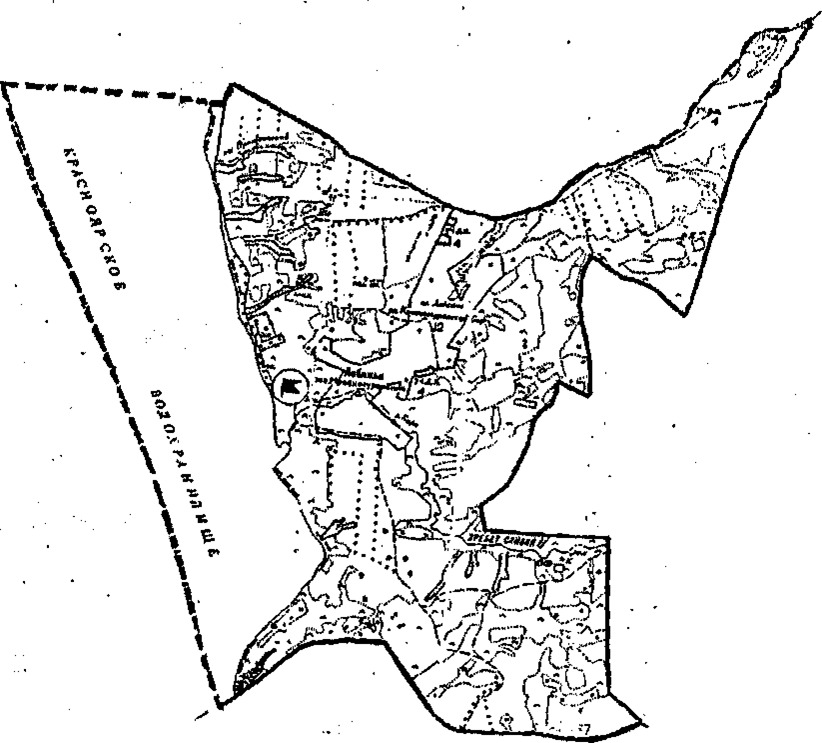            1.3. На территории Муниципального образования Лебяженский сельсовет расположены населенные пункты:2. Информация об органах местного самоуправления.2.1. Руководители представительного и исполнительно-распорядительного органов местного самоуправления Муниципального образования Лебяженский сельсовет2.1.1. Сведения о руководителях представительного и исполнительно-распорядительного органов местного самоуправления Муниципального образования Лебяженский сельсовет2.2. Руководители представительных и исполнительно-распорядительных органов местного самоуправления поселения2.2.1. Сведения о руководителях представительных и исполнительно-распорядительных органов местного самоуправления поселения2.3. Информация о представительных органах местного самоуправления Структура представительного органа местного самоуправления        2.4. Список депутатов МО Лебяженский сельсоветНаименованиепоселенияКол-во жителей поселения, человекСтатусАдминистративный центр поселенияАдминистративный центр поселенияАдминистративный центр поселенияАдминистративный центр поселенияНаименованиепоселенияКол-во жителей поселения, человекСтатусНазваниеРасстояние от ближайшей ж/д станции, кмРасстояние от ближайшей автостанции, кмНаличие регулярных рейсов, связ. МО с обл. центром, их периодичность с. Лебяжье1191сельское поселениес. Лебяжье130,015,0Понедельник-пятница, ежедневно 3 рейсаНаименование должностиДата выборов/назначенияСрок полномочийПринадлежность к партии (указать партию)Глава Муниципального образования Лебяженский сельсовет14 марта 2016г./ 21 марта 2016г.5 летЕдиная РоссияДолжностьФамилияИмяОтчествоДата рожденияОбразованиеГлава муниципального образованияНазироваМаринаАнатольевна1969ВысшееНаименование поселенияНаименование должностиНаименование должности по УставуДатавыборов/назначенияСрок полномочийПринадлежность к партииМО Лебяженский сельсоветГлава МОГлава МО14.03.2016/21.03.20165 летЕдиная РоссияПоселениеДолжностьФамилияИмяОтчествоДата рожденияОбразование МО Лебяженский сельсоветглаваНазирова МаринаАнатольевна1969ВысшееНаименование (по Уставу)Дата выборовСрок полномочийНаименование (по Уставу)Дата выборовСрок полномочийСовет депутатов МО Лебяженский сельсовет Краснотуранского муниципального района Красноярского края13.09.2015г.5 летКоличество депутатов в соответствии с Уставом МО10Количество фактически избранных депутатов на отчетную дату9                            в том числе работающих на постоянной основе-Количество постоянных комиссий3Количество депутатских фракций, групп-Количество депутатов, входящих в депутатские фракции, группы (с указанием каждой фракции, группы)-(название фракции/группы)-(название фракции/группы)-фамилияимяотчествогод рожденияпринадлежность к партииБаулинВасилийСтепанович1964Единая РоссияБересневаЛюбовьМихайловна1975Единая РоссияБотвичВладимирЮрьевич1989Единая РоссияБояроваЕленаЗахаровна1968Единая РоссияКанзеровАлексейАнатольевич1981Единая РоссияМужайлоАленаСергеевна1980Коммунистическия партия Российской ФедерацииНикитина ИринаАнатольевна1977Единая РоссияПетрунинаГалинаВитальевна1962Единая РоссияШуднева ОксанаЭдуардовна1973Коммунистическия партия Российской Федерации